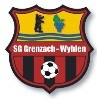 SG Sportgemeinschaft Grenzach-Wyhlen 1918 e. V.Lange Tränke Weg 1, 79639 Grenzach-Wyhlen, Postfach 235Telefon: 07624 / 8111, Telefax: 07624 / 2708E-Mail: sg-grenzach-wyhlen@t-online.de, Internet: www.sg-grenzach-wyhlen.deBankverbindungen:	Volksbank Dreiländereck IBAN: DE63683900000015084103, BIC: VOLODE66	Sparkasse Lörrach: IBAN: DE18683500480022150775, BIC: SKLODE66Steuer Nr.: 11007 / 01165SG Sportgemeinschaft Grenzach-Wyhlen 1918 e. V.Lange Tränke Weg 1, 79639 Grenzach-Wyhlen, Postfach 235Telefon: 07624 / 8111, Telefax: 07624 / 2708E-Mail: sg-grenzach-wyhlen@t-online.de, Internet: www.sg-grenzach-wyhlen.deBankverbindungen:	Volksbank Dreiländereck IBAN: DE63683900000015084103, BIC: VOLODE66	Sparkasse Lörrach: IBAN: DE18683500480022150775, BIC: SKLODE66Steuer Nr.: 11007 / 01165SG Sportgemeinschaft Grenzach-Wyhlen 1918 e. V.Lange Tränke Weg 1, 79639 Grenzach-Wyhlen, Postfach 235Telefon: 07624 / 8111, Telefax: 07624 / 2708E-Mail: sg-grenzach-wyhlen@t-online.de, Internet: www.sg-grenzach-wyhlen.deBankverbindungen:	Volksbank Dreiländereck IBAN: DE63683900000015084103, BIC: VOLODE66	Sparkasse Lörrach: IBAN: DE18683500480022150775, BIC: SKLODE66Steuer Nr.: 11007 / 01165SG Sportgemeinschaft Grenzach-Wyhlen 1918 e. V.Lange Tränke Weg 1, 79639 Grenzach-Wyhlen, Postfach 235Telefon: 07624 / 8111, Telefax: 07624 / 2708E-Mail: sg-grenzach-wyhlen@t-online.de, Internet: www.sg-grenzach-wyhlen.deBankverbindungen:	Volksbank Dreiländereck IBAN: DE63683900000015084103, BIC: VOLODE66	Sparkasse Lörrach: IBAN: DE18683500480022150775, BIC: SKLODE66Steuer Nr.: 11007 / 01165SG Sportgemeinschaft Grenzach-Wyhlen 1918 e. V.Lange Tränke Weg 1, 79639 Grenzach-Wyhlen, Postfach 235Telefon: 07624 / 8111, Telefax: 07624 / 2708E-Mail: sg-grenzach-wyhlen@t-online.de, Internet: www.sg-grenzach-wyhlen.deBankverbindungen:	Volksbank Dreiländereck IBAN: DE63683900000015084103, BIC: VOLODE66	Sparkasse Lörrach: IBAN: DE18683500480022150775, BIC: SKLODE66Steuer Nr.: 11007 / 01165SG Sportgemeinschaft Grenzach-Wyhlen 1918 e. V.Lange Tränke Weg 1, 79639 Grenzach-Wyhlen, Postfach 235Telefon: 07624 / 8111, Telefax: 07624 / 2708E-Mail: sg-grenzach-wyhlen@t-online.de, Internet: www.sg-grenzach-wyhlen.deBankverbindungen:	Volksbank Dreiländereck IBAN: DE63683900000015084103, BIC: VOLODE66	Sparkasse Lörrach: IBAN: DE18683500480022150775, BIC: SKLODE66Steuer Nr.: 11007 / 01165SG Sportgemeinschaft Grenzach-Wyhlen 1918 e. V.Lange Tränke Weg 1, 79639 Grenzach-Wyhlen, Postfach 235Telefon: 07624 / 8111, Telefax: 07624 / 2708E-Mail: sg-grenzach-wyhlen@t-online.de, Internet: www.sg-grenzach-wyhlen.deBankverbindungen:	Volksbank Dreiländereck IBAN: DE63683900000015084103, BIC: VOLODE66	Sparkasse Lörrach: IBAN: DE18683500480022150775, BIC: SKLODE66Steuer Nr.: 11007 / 01165SG Sportgemeinschaft Grenzach-Wyhlen 1918 e. V.Lange Tränke Weg 1, 79639 Grenzach-Wyhlen, Postfach 235Telefon: 07624 / 8111, Telefax: 07624 / 2708E-Mail: sg-grenzach-wyhlen@t-online.de, Internet: www.sg-grenzach-wyhlen.deBankverbindungen:	Volksbank Dreiländereck IBAN: DE63683900000015084103, BIC: VOLODE66	Sparkasse Lörrach: IBAN: DE18683500480022150775, BIC: SKLODE66Steuer Nr.: 11007 / 01165SG Sportgemeinschaft Grenzach-Wyhlen 1918 e. V.Lange Tränke Weg 1, 79639 Grenzach-Wyhlen, Postfach 235Telefon: 07624 / 8111, Telefax: 07624 / 2708E-Mail: sg-grenzach-wyhlen@t-online.de, Internet: www.sg-grenzach-wyhlen.deBankverbindungen:	Volksbank Dreiländereck IBAN: DE63683900000015084103, BIC: VOLODE66	Sparkasse Lörrach: IBAN: DE18683500480022150775, BIC: SKLODE66Steuer Nr.: 11007 / 01165SG Sportgemeinschaft Grenzach-Wyhlen 1918 e. V.Lange Tränke Weg 1, 79639 Grenzach-Wyhlen, Postfach 235Telefon: 07624 / 8111, Telefax: 07624 / 2708E-Mail: sg-grenzach-wyhlen@t-online.de, Internet: www.sg-grenzach-wyhlen.deBankverbindungen:	Volksbank Dreiländereck IBAN: DE63683900000015084103, BIC: VOLODE66	Sparkasse Lörrach: IBAN: DE18683500480022150775, BIC: SKLODE66Steuer Nr.: 11007 / 01165SG Sportgemeinschaft Grenzach-Wyhlen 1918 e. V.Lange Tränke Weg 1, 79639 Grenzach-Wyhlen, Postfach 235Telefon: 07624 / 8111, Telefax: 07624 / 2708E-Mail: sg-grenzach-wyhlen@t-online.de, Internet: www.sg-grenzach-wyhlen.deBankverbindungen:	Volksbank Dreiländereck IBAN: DE63683900000015084103, BIC: VOLODE66	Sparkasse Lörrach: IBAN: DE18683500480022150775, BIC: SKLODE66Steuer Nr.: 11007 / 01165SG Sportgemeinschaft Grenzach-Wyhlen 1918 e. V.Lange Tränke Weg 1, 79639 Grenzach-Wyhlen, Postfach 235Telefon: 07624 / 8111, Telefax: 07624 / 2708E-Mail: sg-grenzach-wyhlen@t-online.de, Internet: www.sg-grenzach-wyhlen.deBankverbindungen:	Volksbank Dreiländereck IBAN: DE63683900000015084103, BIC: VOLODE66	Sparkasse Lörrach: IBAN: DE18683500480022150775, BIC: SKLODE66Steuer Nr.: 11007 / 01165SG Sportgemeinschaft Grenzach-Wyhlen 1918 e. V.Lange Tränke Weg 1, 79639 Grenzach-Wyhlen, Postfach 235Telefon: 07624 / 8111, Telefax: 07624 / 2708E-Mail: sg-grenzach-wyhlen@t-online.de, Internet: www.sg-grenzach-wyhlen.deBankverbindungen:	Volksbank Dreiländereck IBAN: DE63683900000015084103, BIC: VOLODE66	Sparkasse Lörrach: IBAN: DE18683500480022150775, BIC: SKLODE66Steuer Nr.: 11007 / 01165SG Sportgemeinschaft Grenzach-Wyhlen 1918 e. V.Lange Tränke Weg 1, 79639 Grenzach-Wyhlen, Postfach 235Telefon: 07624 / 8111, Telefax: 07624 / 2708E-Mail: sg-grenzach-wyhlen@t-online.de, Internet: www.sg-grenzach-wyhlen.deBankverbindungen:	Volksbank Dreiländereck IBAN: DE63683900000015084103, BIC: VOLODE66	Sparkasse Lörrach: IBAN: DE18683500480022150775, BIC: SKLODE66Steuer Nr.: 11007 / 01165SG Sportgemeinschaft Grenzach-Wyhlen 1918 e. V.Lange Tränke Weg 1, 79639 Grenzach-Wyhlen, Postfach 235Telefon: 07624 / 8111, Telefax: 07624 / 2708E-Mail: sg-grenzach-wyhlen@t-online.de, Internet: www.sg-grenzach-wyhlen.deBankverbindungen:	Volksbank Dreiländereck IBAN: DE63683900000015084103, BIC: VOLODE66	Sparkasse Lörrach: IBAN: DE18683500480022150775, BIC: SKLODE66Steuer Nr.: 11007 / 01165VereinsmitgliedschaftsantragVereinsmitgliedschaftsantragVereinsmitgliedschaftsantragVereinsmitgliedschaftsantragVereinsmitgliedschaftsantragVereinsmitgliedschaftsantragVereinsmitgliedschaftsantragVereinsmitgliedschaftsantragVereinsmitgliedschaftsantragVereinsmitgliedschaftsantragVereinsmitgliedschaftsantragVereinsmitgliedschaftsantragVereinsmitgliedschaftsantragVereinsmitgliedschaftsantragVereinsmitgliedschaftsantragVereinsmitgliedschaftsantragVereinsmitgliedschaftsantragVereinsmitgliedschaftsantragMitgliedsnummer:(Nicht vom Antragsteller auszufüllen)Mitgliedsnummer:(Nicht vom Antragsteller auszufüllen)Mitgliedsnummer:(Nicht vom Antragsteller auszufüllen)Mitgliedsnummer:(Nicht vom Antragsteller auszufüllen)Mitgliedsnummer:(Nicht vom Antragsteller auszufüllen)Mitgliedsnummer:(Nicht vom Antragsteller auszufüllen)Mitgliedsnummer:(Nicht vom Antragsteller auszufüllen)Mitgliedsnummer:(Nicht vom Antragsteller auszufüllen)Aktiv: 	Aktiv: 	Aktiv: 	Aktiv: 	Aktiv: 	Passiv:	Passiv:	Passiv:	Passiv:	Passiv:	Jugend:	Jugend:	Jugend:	Jugend:	Jugend:	Jugend:	Name:Name:Vorname:Vorname:Geburtsdatum:Geburtsdatum:Geburtsdatum:Geburtsdatum:Geburtsort:Geburtsort:Staatsangehörigkeit:Staatsangehörigkeit:Staatsangehörigkeit:Staatsangehörigkeit:Strasse und Hausnummer:Strasse und Hausnummer:Strasse und Hausnummer:Strasse und Hausnummer:Strasse und Hausnummer:Strasse und Hausnummer:Strasse und Hausnummer:PLZ, Ort:PLZ, Ort:PLZ, Ort:PLZ, Ort:PLZ, Ort:PLZ, Ort:PLZ, Ort:Telefon privat:Telefon privat:Telefon privat:Telefon privat:Telefon mobil:Telefon mobil:Telefon mobil:Telefon mobil:E-Mail:E-Mail:E-Mail:E-Mail:Sind bereits Familienangehörige Mitglied? ja 	nein Sind bereits Familienangehörige Mitglied? ja 	nein Sind bereits Familienangehörige Mitglied? ja 	nein Sind bereits Familienangehörige Mitglied? ja 	nein Sind bereits Familienangehörige Mitglied? ja 	nein Sind bereits Familienangehörige Mitglied? ja 	nein Sind bereits Familienangehörige Mitglied? ja 	nein Sind bereits Familienangehörige Mitglied? ja 	nein Sind bereits Familienangehörige Mitglied? ja 	nein Sind bereits Familienangehörige Mitglied? ja 	nein Sind bereits Familienangehörige Mitglied? ja 	nein Sind bereits Familienangehörige Mitglied? ja 	nein Wenn ja, Name:Wenn ja, Name:Wenn ja, Name:Wenn ja, Name:Wenn ja, Name:Ich bin damit einverstanden, dass meine persönlichen Daten gespeichert und an die Verantwortlichen im Verein weitergegeben werden. Mit den Aufnahmebedingungen erkläre ich mich einverstanden und erkläre gleichzeitig, in Schadensfällen keine Haftpflicht- oder Schadensersatzansprüche gegen den Verein oder Vereinsorgane geltend zu machen. Die Beendigung der Mitgliedschaft muss dem Verein schriftlich mitgeteilt werden und die Zustellung belegt werden können. Die Vereinsmitgliedschaft endet zum 31.12. des laufenden Kalenderjahres. Die Kündigungsfrist beträgt mindestens 3 Monate zum Ende des laufenden Kalenderjahres.Ich bin damit einverstanden, dass meine persönlichen Daten gespeichert und an die Verantwortlichen im Verein weitergegeben werden. Mit den Aufnahmebedingungen erkläre ich mich einverstanden und erkläre gleichzeitig, in Schadensfällen keine Haftpflicht- oder Schadensersatzansprüche gegen den Verein oder Vereinsorgane geltend zu machen. Die Beendigung der Mitgliedschaft muss dem Verein schriftlich mitgeteilt werden und die Zustellung belegt werden können. Die Vereinsmitgliedschaft endet zum 31.12. des laufenden Kalenderjahres. Die Kündigungsfrist beträgt mindestens 3 Monate zum Ende des laufenden Kalenderjahres.Ich bin damit einverstanden, dass meine persönlichen Daten gespeichert und an die Verantwortlichen im Verein weitergegeben werden. Mit den Aufnahmebedingungen erkläre ich mich einverstanden und erkläre gleichzeitig, in Schadensfällen keine Haftpflicht- oder Schadensersatzansprüche gegen den Verein oder Vereinsorgane geltend zu machen. Die Beendigung der Mitgliedschaft muss dem Verein schriftlich mitgeteilt werden und die Zustellung belegt werden können. Die Vereinsmitgliedschaft endet zum 31.12. des laufenden Kalenderjahres. Die Kündigungsfrist beträgt mindestens 3 Monate zum Ende des laufenden Kalenderjahres.Ich bin damit einverstanden, dass meine persönlichen Daten gespeichert und an die Verantwortlichen im Verein weitergegeben werden. Mit den Aufnahmebedingungen erkläre ich mich einverstanden und erkläre gleichzeitig, in Schadensfällen keine Haftpflicht- oder Schadensersatzansprüche gegen den Verein oder Vereinsorgane geltend zu machen. Die Beendigung der Mitgliedschaft muss dem Verein schriftlich mitgeteilt werden und die Zustellung belegt werden können. Die Vereinsmitgliedschaft endet zum 31.12. des laufenden Kalenderjahres. Die Kündigungsfrist beträgt mindestens 3 Monate zum Ende des laufenden Kalenderjahres.Ich bin damit einverstanden, dass meine persönlichen Daten gespeichert und an die Verantwortlichen im Verein weitergegeben werden. Mit den Aufnahmebedingungen erkläre ich mich einverstanden und erkläre gleichzeitig, in Schadensfällen keine Haftpflicht- oder Schadensersatzansprüche gegen den Verein oder Vereinsorgane geltend zu machen. Die Beendigung der Mitgliedschaft muss dem Verein schriftlich mitgeteilt werden und die Zustellung belegt werden können. Die Vereinsmitgliedschaft endet zum 31.12. des laufenden Kalenderjahres. Die Kündigungsfrist beträgt mindestens 3 Monate zum Ende des laufenden Kalenderjahres.Ich bin damit einverstanden, dass meine persönlichen Daten gespeichert und an die Verantwortlichen im Verein weitergegeben werden. Mit den Aufnahmebedingungen erkläre ich mich einverstanden und erkläre gleichzeitig, in Schadensfällen keine Haftpflicht- oder Schadensersatzansprüche gegen den Verein oder Vereinsorgane geltend zu machen. Die Beendigung der Mitgliedschaft muss dem Verein schriftlich mitgeteilt werden und die Zustellung belegt werden können. Die Vereinsmitgliedschaft endet zum 31.12. des laufenden Kalenderjahres. Die Kündigungsfrist beträgt mindestens 3 Monate zum Ende des laufenden Kalenderjahres.Ich bin damit einverstanden, dass meine persönlichen Daten gespeichert und an die Verantwortlichen im Verein weitergegeben werden. Mit den Aufnahmebedingungen erkläre ich mich einverstanden und erkläre gleichzeitig, in Schadensfällen keine Haftpflicht- oder Schadensersatzansprüche gegen den Verein oder Vereinsorgane geltend zu machen. Die Beendigung der Mitgliedschaft muss dem Verein schriftlich mitgeteilt werden und die Zustellung belegt werden können. Die Vereinsmitgliedschaft endet zum 31.12. des laufenden Kalenderjahres. Die Kündigungsfrist beträgt mindestens 3 Monate zum Ende des laufenden Kalenderjahres.Ich bin damit einverstanden, dass meine persönlichen Daten gespeichert und an die Verantwortlichen im Verein weitergegeben werden. Mit den Aufnahmebedingungen erkläre ich mich einverstanden und erkläre gleichzeitig, in Schadensfällen keine Haftpflicht- oder Schadensersatzansprüche gegen den Verein oder Vereinsorgane geltend zu machen. Die Beendigung der Mitgliedschaft muss dem Verein schriftlich mitgeteilt werden und die Zustellung belegt werden können. Die Vereinsmitgliedschaft endet zum 31.12. des laufenden Kalenderjahres. Die Kündigungsfrist beträgt mindestens 3 Monate zum Ende des laufenden Kalenderjahres.Ich bin damit einverstanden, dass meine persönlichen Daten gespeichert und an die Verantwortlichen im Verein weitergegeben werden. Mit den Aufnahmebedingungen erkläre ich mich einverstanden und erkläre gleichzeitig, in Schadensfällen keine Haftpflicht- oder Schadensersatzansprüche gegen den Verein oder Vereinsorgane geltend zu machen. Die Beendigung der Mitgliedschaft muss dem Verein schriftlich mitgeteilt werden und die Zustellung belegt werden können. Die Vereinsmitgliedschaft endet zum 31.12. des laufenden Kalenderjahres. Die Kündigungsfrist beträgt mindestens 3 Monate zum Ende des laufenden Kalenderjahres.Ich bin damit einverstanden, dass meine persönlichen Daten gespeichert und an die Verantwortlichen im Verein weitergegeben werden. Mit den Aufnahmebedingungen erkläre ich mich einverstanden und erkläre gleichzeitig, in Schadensfällen keine Haftpflicht- oder Schadensersatzansprüche gegen den Verein oder Vereinsorgane geltend zu machen. Die Beendigung der Mitgliedschaft muss dem Verein schriftlich mitgeteilt werden und die Zustellung belegt werden können. Die Vereinsmitgliedschaft endet zum 31.12. des laufenden Kalenderjahres. Die Kündigungsfrist beträgt mindestens 3 Monate zum Ende des laufenden Kalenderjahres.Ich bin damit einverstanden, dass meine persönlichen Daten gespeichert und an die Verantwortlichen im Verein weitergegeben werden. Mit den Aufnahmebedingungen erkläre ich mich einverstanden und erkläre gleichzeitig, in Schadensfällen keine Haftpflicht- oder Schadensersatzansprüche gegen den Verein oder Vereinsorgane geltend zu machen. Die Beendigung der Mitgliedschaft muss dem Verein schriftlich mitgeteilt werden und die Zustellung belegt werden können. Die Vereinsmitgliedschaft endet zum 31.12. des laufenden Kalenderjahres. Die Kündigungsfrist beträgt mindestens 3 Monate zum Ende des laufenden Kalenderjahres.Ich bin damit einverstanden, dass meine persönlichen Daten gespeichert und an die Verantwortlichen im Verein weitergegeben werden. Mit den Aufnahmebedingungen erkläre ich mich einverstanden und erkläre gleichzeitig, in Schadensfällen keine Haftpflicht- oder Schadensersatzansprüche gegen den Verein oder Vereinsorgane geltend zu machen. Die Beendigung der Mitgliedschaft muss dem Verein schriftlich mitgeteilt werden und die Zustellung belegt werden können. Die Vereinsmitgliedschaft endet zum 31.12. des laufenden Kalenderjahres. Die Kündigungsfrist beträgt mindestens 3 Monate zum Ende des laufenden Kalenderjahres.Ich bin damit einverstanden, dass meine persönlichen Daten gespeichert und an die Verantwortlichen im Verein weitergegeben werden. Mit den Aufnahmebedingungen erkläre ich mich einverstanden und erkläre gleichzeitig, in Schadensfällen keine Haftpflicht- oder Schadensersatzansprüche gegen den Verein oder Vereinsorgane geltend zu machen. Die Beendigung der Mitgliedschaft muss dem Verein schriftlich mitgeteilt werden und die Zustellung belegt werden können. Die Vereinsmitgliedschaft endet zum 31.12. des laufenden Kalenderjahres. Die Kündigungsfrist beträgt mindestens 3 Monate zum Ende des laufenden Kalenderjahres.Ich bin damit einverstanden, dass meine persönlichen Daten gespeichert und an die Verantwortlichen im Verein weitergegeben werden. Mit den Aufnahmebedingungen erkläre ich mich einverstanden und erkläre gleichzeitig, in Schadensfällen keine Haftpflicht- oder Schadensersatzansprüche gegen den Verein oder Vereinsorgane geltend zu machen. Die Beendigung der Mitgliedschaft muss dem Verein schriftlich mitgeteilt werden und die Zustellung belegt werden können. Die Vereinsmitgliedschaft endet zum 31.12. des laufenden Kalenderjahres. Die Kündigungsfrist beträgt mindestens 3 Monate zum Ende des laufenden Kalenderjahres.Ich bin damit einverstanden, dass meine persönlichen Daten gespeichert und an die Verantwortlichen im Verein weitergegeben werden. Mit den Aufnahmebedingungen erkläre ich mich einverstanden und erkläre gleichzeitig, in Schadensfällen keine Haftpflicht- oder Schadensersatzansprüche gegen den Verein oder Vereinsorgane geltend zu machen. Die Beendigung der Mitgliedschaft muss dem Verein schriftlich mitgeteilt werden und die Zustellung belegt werden können. Die Vereinsmitgliedschaft endet zum 31.12. des laufenden Kalenderjahres. Die Kündigungsfrist beträgt mindestens 3 Monate zum Ende des laufenden Kalenderjahres.Ich bin damit einverstanden, dass meine persönlichen Daten gespeichert und an die Verantwortlichen im Verein weitergegeben werden. Mit den Aufnahmebedingungen erkläre ich mich einverstanden und erkläre gleichzeitig, in Schadensfällen keine Haftpflicht- oder Schadensersatzansprüche gegen den Verein oder Vereinsorgane geltend zu machen. Die Beendigung der Mitgliedschaft muss dem Verein schriftlich mitgeteilt werden und die Zustellung belegt werden können. Die Vereinsmitgliedschaft endet zum 31.12. des laufenden Kalenderjahres. Die Kündigungsfrist beträgt mindestens 3 Monate zum Ende des laufenden Kalenderjahres.Ich bin damit einverstanden, dass meine persönlichen Daten gespeichert und an die Verantwortlichen im Verein weitergegeben werden. Mit den Aufnahmebedingungen erkläre ich mich einverstanden und erkläre gleichzeitig, in Schadensfällen keine Haftpflicht- oder Schadensersatzansprüche gegen den Verein oder Vereinsorgane geltend zu machen. Die Beendigung der Mitgliedschaft muss dem Verein schriftlich mitgeteilt werden und die Zustellung belegt werden können. Die Vereinsmitgliedschaft endet zum 31.12. des laufenden Kalenderjahres. Die Kündigungsfrist beträgt mindestens 3 Monate zum Ende des laufenden Kalenderjahres.Ich bin damit einverstanden, dass meine persönlichen Daten gespeichert und an die Verantwortlichen im Verein weitergegeben werden. Mit den Aufnahmebedingungen erkläre ich mich einverstanden und erkläre gleichzeitig, in Schadensfällen keine Haftpflicht- oder Schadensersatzansprüche gegen den Verein oder Vereinsorgane geltend zu machen. Die Beendigung der Mitgliedschaft muss dem Verein schriftlich mitgeteilt werden und die Zustellung belegt werden können. Die Vereinsmitgliedschaft endet zum 31.12. des laufenden Kalenderjahres. Die Kündigungsfrist beträgt mindestens 3 Monate zum Ende des laufenden Kalenderjahres.Mitgliedsjahresbeiträge:	Erwachsene aktiv: 70 €	Erwachsene passiv: 40 €	Jugendliche:	50 €Familienbeitrag: 1 Erw. + 1 Kind: 120 €	1 Erw. + 2 Kinder: 145 €	1 Erw. + 3 Kinder: 145 €Bei Vereinseintritten im 4. Quartal des Jahres wird für das laufende Kalenderjahr kein Mitgliedsbeitrag mehr erhoben.Wird keine Ermächtigung zum SEPA-Einzugsverfahren erteilt, so ist wird eine Bearbeitungsgebühr von 10 € pro Kalenderjahr in Rechnung gestellt. Bei Rückbuchung einer Lastschrift wird eine Bearbeitungsgebühr von 10 € erhoben.Mitgliedsjahresbeiträge:	Erwachsene aktiv: 70 €	Erwachsene passiv: 40 €	Jugendliche:	50 €Familienbeitrag: 1 Erw. + 1 Kind: 120 €	1 Erw. + 2 Kinder: 145 €	1 Erw. + 3 Kinder: 145 €Bei Vereinseintritten im 4. Quartal des Jahres wird für das laufende Kalenderjahr kein Mitgliedsbeitrag mehr erhoben.Wird keine Ermächtigung zum SEPA-Einzugsverfahren erteilt, so ist wird eine Bearbeitungsgebühr von 10 € pro Kalenderjahr in Rechnung gestellt. Bei Rückbuchung einer Lastschrift wird eine Bearbeitungsgebühr von 10 € erhoben.Mitgliedsjahresbeiträge:	Erwachsene aktiv: 70 €	Erwachsene passiv: 40 €	Jugendliche:	50 €Familienbeitrag: 1 Erw. + 1 Kind: 120 €	1 Erw. + 2 Kinder: 145 €	1 Erw. + 3 Kinder: 145 €Bei Vereinseintritten im 4. Quartal des Jahres wird für das laufende Kalenderjahr kein Mitgliedsbeitrag mehr erhoben.Wird keine Ermächtigung zum SEPA-Einzugsverfahren erteilt, so ist wird eine Bearbeitungsgebühr von 10 € pro Kalenderjahr in Rechnung gestellt. Bei Rückbuchung einer Lastschrift wird eine Bearbeitungsgebühr von 10 € erhoben.Mitgliedsjahresbeiträge:	Erwachsene aktiv: 70 €	Erwachsene passiv: 40 €	Jugendliche:	50 €Familienbeitrag: 1 Erw. + 1 Kind: 120 €	1 Erw. + 2 Kinder: 145 €	1 Erw. + 3 Kinder: 145 €Bei Vereinseintritten im 4. Quartal des Jahres wird für das laufende Kalenderjahr kein Mitgliedsbeitrag mehr erhoben.Wird keine Ermächtigung zum SEPA-Einzugsverfahren erteilt, so ist wird eine Bearbeitungsgebühr von 10 € pro Kalenderjahr in Rechnung gestellt. Bei Rückbuchung einer Lastschrift wird eine Bearbeitungsgebühr von 10 € erhoben.Mitgliedsjahresbeiträge:	Erwachsene aktiv: 70 €	Erwachsene passiv: 40 €	Jugendliche:	50 €Familienbeitrag: 1 Erw. + 1 Kind: 120 €	1 Erw. + 2 Kinder: 145 €	1 Erw. + 3 Kinder: 145 €Bei Vereinseintritten im 4. Quartal des Jahres wird für das laufende Kalenderjahr kein Mitgliedsbeitrag mehr erhoben.Wird keine Ermächtigung zum SEPA-Einzugsverfahren erteilt, so ist wird eine Bearbeitungsgebühr von 10 € pro Kalenderjahr in Rechnung gestellt. Bei Rückbuchung einer Lastschrift wird eine Bearbeitungsgebühr von 10 € erhoben.Mitgliedsjahresbeiträge:	Erwachsene aktiv: 70 €	Erwachsene passiv: 40 €	Jugendliche:	50 €Familienbeitrag: 1 Erw. + 1 Kind: 120 €	1 Erw. + 2 Kinder: 145 €	1 Erw. + 3 Kinder: 145 €Bei Vereinseintritten im 4. Quartal des Jahres wird für das laufende Kalenderjahr kein Mitgliedsbeitrag mehr erhoben.Wird keine Ermächtigung zum SEPA-Einzugsverfahren erteilt, so ist wird eine Bearbeitungsgebühr von 10 € pro Kalenderjahr in Rechnung gestellt. Bei Rückbuchung einer Lastschrift wird eine Bearbeitungsgebühr von 10 € erhoben.Mitgliedsjahresbeiträge:	Erwachsene aktiv: 70 €	Erwachsene passiv: 40 €	Jugendliche:	50 €Familienbeitrag: 1 Erw. + 1 Kind: 120 €	1 Erw. + 2 Kinder: 145 €	1 Erw. + 3 Kinder: 145 €Bei Vereinseintritten im 4. Quartal des Jahres wird für das laufende Kalenderjahr kein Mitgliedsbeitrag mehr erhoben.Wird keine Ermächtigung zum SEPA-Einzugsverfahren erteilt, so ist wird eine Bearbeitungsgebühr von 10 € pro Kalenderjahr in Rechnung gestellt. Bei Rückbuchung einer Lastschrift wird eine Bearbeitungsgebühr von 10 € erhoben.Mitgliedsjahresbeiträge:	Erwachsene aktiv: 70 €	Erwachsene passiv: 40 €	Jugendliche:	50 €Familienbeitrag: 1 Erw. + 1 Kind: 120 €	1 Erw. + 2 Kinder: 145 €	1 Erw. + 3 Kinder: 145 €Bei Vereinseintritten im 4. Quartal des Jahres wird für das laufende Kalenderjahr kein Mitgliedsbeitrag mehr erhoben.Wird keine Ermächtigung zum SEPA-Einzugsverfahren erteilt, so ist wird eine Bearbeitungsgebühr von 10 € pro Kalenderjahr in Rechnung gestellt. Bei Rückbuchung einer Lastschrift wird eine Bearbeitungsgebühr von 10 € erhoben.Mitgliedsjahresbeiträge:	Erwachsene aktiv: 70 €	Erwachsene passiv: 40 €	Jugendliche:	50 €Familienbeitrag: 1 Erw. + 1 Kind: 120 €	1 Erw. + 2 Kinder: 145 €	1 Erw. + 3 Kinder: 145 €Bei Vereinseintritten im 4. Quartal des Jahres wird für das laufende Kalenderjahr kein Mitgliedsbeitrag mehr erhoben.Wird keine Ermächtigung zum SEPA-Einzugsverfahren erteilt, so ist wird eine Bearbeitungsgebühr von 10 € pro Kalenderjahr in Rechnung gestellt. Bei Rückbuchung einer Lastschrift wird eine Bearbeitungsgebühr von 10 € erhoben.Mitgliedsjahresbeiträge:	Erwachsene aktiv: 70 €	Erwachsene passiv: 40 €	Jugendliche:	50 €Familienbeitrag: 1 Erw. + 1 Kind: 120 €	1 Erw. + 2 Kinder: 145 €	1 Erw. + 3 Kinder: 145 €Bei Vereinseintritten im 4. Quartal des Jahres wird für das laufende Kalenderjahr kein Mitgliedsbeitrag mehr erhoben.Wird keine Ermächtigung zum SEPA-Einzugsverfahren erteilt, so ist wird eine Bearbeitungsgebühr von 10 € pro Kalenderjahr in Rechnung gestellt. Bei Rückbuchung einer Lastschrift wird eine Bearbeitungsgebühr von 10 € erhoben.Mitgliedsjahresbeiträge:	Erwachsene aktiv: 70 €	Erwachsene passiv: 40 €	Jugendliche:	50 €Familienbeitrag: 1 Erw. + 1 Kind: 120 €	1 Erw. + 2 Kinder: 145 €	1 Erw. + 3 Kinder: 145 €Bei Vereinseintritten im 4. Quartal des Jahres wird für das laufende Kalenderjahr kein Mitgliedsbeitrag mehr erhoben.Wird keine Ermächtigung zum SEPA-Einzugsverfahren erteilt, so ist wird eine Bearbeitungsgebühr von 10 € pro Kalenderjahr in Rechnung gestellt. Bei Rückbuchung einer Lastschrift wird eine Bearbeitungsgebühr von 10 € erhoben.Mitgliedsjahresbeiträge:	Erwachsene aktiv: 70 €	Erwachsene passiv: 40 €	Jugendliche:	50 €Familienbeitrag: 1 Erw. + 1 Kind: 120 €	1 Erw. + 2 Kinder: 145 €	1 Erw. + 3 Kinder: 145 €Bei Vereinseintritten im 4. Quartal des Jahres wird für das laufende Kalenderjahr kein Mitgliedsbeitrag mehr erhoben.Wird keine Ermächtigung zum SEPA-Einzugsverfahren erteilt, so ist wird eine Bearbeitungsgebühr von 10 € pro Kalenderjahr in Rechnung gestellt. Bei Rückbuchung einer Lastschrift wird eine Bearbeitungsgebühr von 10 € erhoben.Mitgliedsjahresbeiträge:	Erwachsene aktiv: 70 €	Erwachsene passiv: 40 €	Jugendliche:	50 €Familienbeitrag: 1 Erw. + 1 Kind: 120 €	1 Erw. + 2 Kinder: 145 €	1 Erw. + 3 Kinder: 145 €Bei Vereinseintritten im 4. Quartal des Jahres wird für das laufende Kalenderjahr kein Mitgliedsbeitrag mehr erhoben.Wird keine Ermächtigung zum SEPA-Einzugsverfahren erteilt, so ist wird eine Bearbeitungsgebühr von 10 € pro Kalenderjahr in Rechnung gestellt. Bei Rückbuchung einer Lastschrift wird eine Bearbeitungsgebühr von 10 € erhoben.Mitgliedsjahresbeiträge:	Erwachsene aktiv: 70 €	Erwachsene passiv: 40 €	Jugendliche:	50 €Familienbeitrag: 1 Erw. + 1 Kind: 120 €	1 Erw. + 2 Kinder: 145 €	1 Erw. + 3 Kinder: 145 €Bei Vereinseintritten im 4. Quartal des Jahres wird für das laufende Kalenderjahr kein Mitgliedsbeitrag mehr erhoben.Wird keine Ermächtigung zum SEPA-Einzugsverfahren erteilt, so ist wird eine Bearbeitungsgebühr von 10 € pro Kalenderjahr in Rechnung gestellt. Bei Rückbuchung einer Lastschrift wird eine Bearbeitungsgebühr von 10 € erhoben.Mitgliedsjahresbeiträge:	Erwachsene aktiv: 70 €	Erwachsene passiv: 40 €	Jugendliche:	50 €Familienbeitrag: 1 Erw. + 1 Kind: 120 €	1 Erw. + 2 Kinder: 145 €	1 Erw. + 3 Kinder: 145 €Bei Vereinseintritten im 4. Quartal des Jahres wird für das laufende Kalenderjahr kein Mitgliedsbeitrag mehr erhoben.Wird keine Ermächtigung zum SEPA-Einzugsverfahren erteilt, so ist wird eine Bearbeitungsgebühr von 10 € pro Kalenderjahr in Rechnung gestellt. Bei Rückbuchung einer Lastschrift wird eine Bearbeitungsgebühr von 10 € erhoben.Mitgliedsjahresbeiträge:	Erwachsene aktiv: 70 €	Erwachsene passiv: 40 €	Jugendliche:	50 €Familienbeitrag: 1 Erw. + 1 Kind: 120 €	1 Erw. + 2 Kinder: 145 €	1 Erw. + 3 Kinder: 145 €Bei Vereinseintritten im 4. Quartal des Jahres wird für das laufende Kalenderjahr kein Mitgliedsbeitrag mehr erhoben.Wird keine Ermächtigung zum SEPA-Einzugsverfahren erteilt, so ist wird eine Bearbeitungsgebühr von 10 € pro Kalenderjahr in Rechnung gestellt. Bei Rückbuchung einer Lastschrift wird eine Bearbeitungsgebühr von 10 € erhoben.Mitgliedsjahresbeiträge:	Erwachsene aktiv: 70 €	Erwachsene passiv: 40 €	Jugendliche:	50 €Familienbeitrag: 1 Erw. + 1 Kind: 120 €	1 Erw. + 2 Kinder: 145 €	1 Erw. + 3 Kinder: 145 €Bei Vereinseintritten im 4. Quartal des Jahres wird für das laufende Kalenderjahr kein Mitgliedsbeitrag mehr erhoben.Wird keine Ermächtigung zum SEPA-Einzugsverfahren erteilt, so ist wird eine Bearbeitungsgebühr von 10 € pro Kalenderjahr in Rechnung gestellt. Bei Rückbuchung einer Lastschrift wird eine Bearbeitungsgebühr von 10 € erhoben.Mitgliedsjahresbeiträge:	Erwachsene aktiv: 70 €	Erwachsene passiv: 40 €	Jugendliche:	50 €Familienbeitrag: 1 Erw. + 1 Kind: 120 €	1 Erw. + 2 Kinder: 145 €	1 Erw. + 3 Kinder: 145 €Bei Vereinseintritten im 4. Quartal des Jahres wird für das laufende Kalenderjahr kein Mitgliedsbeitrag mehr erhoben.Wird keine Ermächtigung zum SEPA-Einzugsverfahren erteilt, so ist wird eine Bearbeitungsgebühr von 10 € pro Kalenderjahr in Rechnung gestellt. Bei Rückbuchung einer Lastschrift wird eine Bearbeitungsgebühr von 10 € erhoben.Datum und Unterschrift des AntragstellersDatum und Unterschrift des AntragstellersDatum und Unterschrift des AntragstellersDatum und Unterschrift des AntragstellersDatum und Unterschrift des AntragstellersDatum und Unterschrift des AntragstellersDatum und Unterschrift des AntragstellersDatum und Unterschrift des AntragstellersDatum und Unterschrift des AntragstellersDatum und Unterschrift des AntragstellersDatum und Unterschrift des AntragstellersDatum u. Unterschrift des Erziehungsberechtigten(Bei Minderjährigen die Unterschrift des gesetzlichen Vertreters, der hiermit die selbstschuldnerische Bürgschaft übernimmt)Datum u. Unterschrift des Erziehungsberechtigten(Bei Minderjährigen die Unterschrift des gesetzlichen Vertreters, der hiermit die selbstschuldnerische Bürgschaft übernimmt)Datum u. Unterschrift des Erziehungsberechtigten(Bei Minderjährigen die Unterschrift des gesetzlichen Vertreters, der hiermit die selbstschuldnerische Bürgschaft übernimmt)Datum u. Unterschrift des Erziehungsberechtigten(Bei Minderjährigen die Unterschrift des gesetzlichen Vertreters, der hiermit die selbstschuldnerische Bürgschaft übernimmt)Datum u. Unterschrift des Erziehungsberechtigten(Bei Minderjährigen die Unterschrift des gesetzlichen Vertreters, der hiermit die selbstschuldnerische Bürgschaft übernimmt)Datum u. Unterschrift des Erziehungsberechtigten(Bei Minderjährigen die Unterschrift des gesetzlichen Vertreters, der hiermit die selbstschuldnerische Bürgschaft übernimmt)Datum u. Unterschrift des Erziehungsberechtigten(Bei Minderjährigen die Unterschrift des gesetzlichen Vertreters, der hiermit die selbstschuldnerische Bürgschaft übernimmt)SEPA Lastschrift-VerfahrenGläubiger Identifikationsnummer des Volksbank Dreiländereck: DE41ZZZ00000799287Hiermit ermächtige ich die SG Sportgemeinschaft Grenzach-Wyhlen 1918 e.V. meine vereinbarten Beitragszahlungen wie bisher von meinem Konto mittels Lastschriftverfahren einzuziehen (bitte in Blockschrift ausfüllen). Diese Einzugsermächtigung kann ich jederzeit widerrufen.SEPA Lastschrift-VerfahrenGläubiger Identifikationsnummer des Volksbank Dreiländereck: DE41ZZZ00000799287Hiermit ermächtige ich die SG Sportgemeinschaft Grenzach-Wyhlen 1918 e.V. meine vereinbarten Beitragszahlungen wie bisher von meinem Konto mittels Lastschriftverfahren einzuziehen (bitte in Blockschrift ausfüllen). Diese Einzugsermächtigung kann ich jederzeit widerrufen.SEPA Lastschrift-VerfahrenGläubiger Identifikationsnummer des Volksbank Dreiländereck: DE41ZZZ00000799287Hiermit ermächtige ich die SG Sportgemeinschaft Grenzach-Wyhlen 1918 e.V. meine vereinbarten Beitragszahlungen wie bisher von meinem Konto mittels Lastschriftverfahren einzuziehen (bitte in Blockschrift ausfüllen). Diese Einzugsermächtigung kann ich jederzeit widerrufen.SEPA Lastschrift-VerfahrenGläubiger Identifikationsnummer des Volksbank Dreiländereck: DE41ZZZ00000799287Hiermit ermächtige ich die SG Sportgemeinschaft Grenzach-Wyhlen 1918 e.V. meine vereinbarten Beitragszahlungen wie bisher von meinem Konto mittels Lastschriftverfahren einzuziehen (bitte in Blockschrift ausfüllen). Diese Einzugsermächtigung kann ich jederzeit widerrufen.SEPA Lastschrift-VerfahrenGläubiger Identifikationsnummer des Volksbank Dreiländereck: DE41ZZZ00000799287Hiermit ermächtige ich die SG Sportgemeinschaft Grenzach-Wyhlen 1918 e.V. meine vereinbarten Beitragszahlungen wie bisher von meinem Konto mittels Lastschriftverfahren einzuziehen (bitte in Blockschrift ausfüllen). Diese Einzugsermächtigung kann ich jederzeit widerrufen.SEPA Lastschrift-VerfahrenGläubiger Identifikationsnummer des Volksbank Dreiländereck: DE41ZZZ00000799287Hiermit ermächtige ich die SG Sportgemeinschaft Grenzach-Wyhlen 1918 e.V. meine vereinbarten Beitragszahlungen wie bisher von meinem Konto mittels Lastschriftverfahren einzuziehen (bitte in Blockschrift ausfüllen). Diese Einzugsermächtigung kann ich jederzeit widerrufen.SEPA Lastschrift-VerfahrenGläubiger Identifikationsnummer des Volksbank Dreiländereck: DE41ZZZ00000799287Hiermit ermächtige ich die SG Sportgemeinschaft Grenzach-Wyhlen 1918 e.V. meine vereinbarten Beitragszahlungen wie bisher von meinem Konto mittels Lastschriftverfahren einzuziehen (bitte in Blockschrift ausfüllen). Diese Einzugsermächtigung kann ich jederzeit widerrufen.SEPA Lastschrift-VerfahrenGläubiger Identifikationsnummer des Volksbank Dreiländereck: DE41ZZZ00000799287Hiermit ermächtige ich die SG Sportgemeinschaft Grenzach-Wyhlen 1918 e.V. meine vereinbarten Beitragszahlungen wie bisher von meinem Konto mittels Lastschriftverfahren einzuziehen (bitte in Blockschrift ausfüllen). Diese Einzugsermächtigung kann ich jederzeit widerrufen.SEPA Lastschrift-VerfahrenGläubiger Identifikationsnummer des Volksbank Dreiländereck: DE41ZZZ00000799287Hiermit ermächtige ich die SG Sportgemeinschaft Grenzach-Wyhlen 1918 e.V. meine vereinbarten Beitragszahlungen wie bisher von meinem Konto mittels Lastschriftverfahren einzuziehen (bitte in Blockschrift ausfüllen). Diese Einzugsermächtigung kann ich jederzeit widerrufen.SEPA Lastschrift-VerfahrenGläubiger Identifikationsnummer des Volksbank Dreiländereck: DE41ZZZ00000799287Hiermit ermächtige ich die SG Sportgemeinschaft Grenzach-Wyhlen 1918 e.V. meine vereinbarten Beitragszahlungen wie bisher von meinem Konto mittels Lastschriftverfahren einzuziehen (bitte in Blockschrift ausfüllen). Diese Einzugsermächtigung kann ich jederzeit widerrufen.SEPA Lastschrift-VerfahrenGläubiger Identifikationsnummer des Volksbank Dreiländereck: DE41ZZZ00000799287Hiermit ermächtige ich die SG Sportgemeinschaft Grenzach-Wyhlen 1918 e.V. meine vereinbarten Beitragszahlungen wie bisher von meinem Konto mittels Lastschriftverfahren einzuziehen (bitte in Blockschrift ausfüllen). Diese Einzugsermächtigung kann ich jederzeit widerrufen.SEPA Lastschrift-VerfahrenGläubiger Identifikationsnummer des Volksbank Dreiländereck: DE41ZZZ00000799287Hiermit ermächtige ich die SG Sportgemeinschaft Grenzach-Wyhlen 1918 e.V. meine vereinbarten Beitragszahlungen wie bisher von meinem Konto mittels Lastschriftverfahren einzuziehen (bitte in Blockschrift ausfüllen). Diese Einzugsermächtigung kann ich jederzeit widerrufen.SEPA Lastschrift-VerfahrenGläubiger Identifikationsnummer des Volksbank Dreiländereck: DE41ZZZ00000799287Hiermit ermächtige ich die SG Sportgemeinschaft Grenzach-Wyhlen 1918 e.V. meine vereinbarten Beitragszahlungen wie bisher von meinem Konto mittels Lastschriftverfahren einzuziehen (bitte in Blockschrift ausfüllen). Diese Einzugsermächtigung kann ich jederzeit widerrufen.SEPA Lastschrift-VerfahrenGläubiger Identifikationsnummer des Volksbank Dreiländereck: DE41ZZZ00000799287Hiermit ermächtige ich die SG Sportgemeinschaft Grenzach-Wyhlen 1918 e.V. meine vereinbarten Beitragszahlungen wie bisher von meinem Konto mittels Lastschriftverfahren einzuziehen (bitte in Blockschrift ausfüllen). Diese Einzugsermächtigung kann ich jederzeit widerrufen.SEPA Lastschrift-VerfahrenGläubiger Identifikationsnummer des Volksbank Dreiländereck: DE41ZZZ00000799287Hiermit ermächtige ich die SG Sportgemeinschaft Grenzach-Wyhlen 1918 e.V. meine vereinbarten Beitragszahlungen wie bisher von meinem Konto mittels Lastschriftverfahren einzuziehen (bitte in Blockschrift ausfüllen). Diese Einzugsermächtigung kann ich jederzeit widerrufen.SEPA Lastschrift-VerfahrenGläubiger Identifikationsnummer des Volksbank Dreiländereck: DE41ZZZ00000799287Hiermit ermächtige ich die SG Sportgemeinschaft Grenzach-Wyhlen 1918 e.V. meine vereinbarten Beitragszahlungen wie bisher von meinem Konto mittels Lastschriftverfahren einzuziehen (bitte in Blockschrift ausfüllen). Diese Einzugsermächtigung kann ich jederzeit widerrufen.SEPA Lastschrift-VerfahrenGläubiger Identifikationsnummer des Volksbank Dreiländereck: DE41ZZZ00000799287Hiermit ermächtige ich die SG Sportgemeinschaft Grenzach-Wyhlen 1918 e.V. meine vereinbarten Beitragszahlungen wie bisher von meinem Konto mittels Lastschriftverfahren einzuziehen (bitte in Blockschrift ausfüllen). Diese Einzugsermächtigung kann ich jederzeit widerrufen.SEPA Lastschrift-VerfahrenGläubiger Identifikationsnummer des Volksbank Dreiländereck: DE41ZZZ00000799287Hiermit ermächtige ich die SG Sportgemeinschaft Grenzach-Wyhlen 1918 e.V. meine vereinbarten Beitragszahlungen wie bisher von meinem Konto mittels Lastschriftverfahren einzuziehen (bitte in Blockschrift ausfüllen). Diese Einzugsermächtigung kann ich jederzeit widerrufen.Vorname, Name des Kontoinhabers:Vorname, Name des Kontoinhabers:Vorname, Name des Kontoinhabers:Vorname, Name des Kontoinhabers:Vorname, Name des Kontoinhabers:Vorname, Name des Kontoinhabers:Vorname, Name des Kontoinhabers:Vorname, Name des Kontoinhabers:Vorname, Name des Kontoinhabers:wenn abweichend vom Kontoinhaber:Beitrag für (Vorname, Name)wenn abweichend vom Kontoinhaber:Beitrag für (Vorname, Name)wenn abweichend vom Kontoinhaber:Beitrag für (Vorname, Name)wenn abweichend vom Kontoinhaber:Beitrag für (Vorname, Name)wenn abweichend vom Kontoinhaber:Beitrag für (Vorname, Name)wenn abweichend vom Kontoinhaber:Beitrag für (Vorname, Name)wenn abweichend vom Kontoinhaber:Beitrag für (Vorname, Name)wenn abweichend vom Kontoinhaber:Beitrag für (Vorname, Name)wenn abweichend vom Kontoinhaber:Beitrag für (Vorname, Name)Straße, Hausnummer:Straße, Hausnummer:Straße, Hausnummer:Straße, Hausnummer:Straße, Hausnummer:Straße, Hausnummer:PZL, Ort:PZL, Ort:PZL, Ort:PZL, Ort:PZL, Ort:PZL, Ort:Bankname:Bankname:Bankname:Bankname:Bankname:Bankname:IBAN: SWIFT-BIC:SWIFT-BIC:SWIFT-BIC:Ort, DatumOrt, DatumOrt, DatumOrt, DatumOrt, DatumOrt, DatumOrt, DatumOrt, DatumOrt, DatumOrt, DatumOrt, DatumUnterschriftUnterschriftUnterschriftUnterschriftUnterschriftUnterschriftUnterschrift